Månedsplan for Mai for 3-4UkeMandagTirsdagOnsdagTorsdagFredag181Arbeidernes dagBarnehagen er stengt2Vi går til turnhallenHipp Hurra for Christian!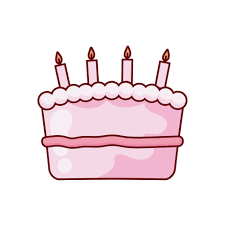 3Lekegrupper ogVarmlunsj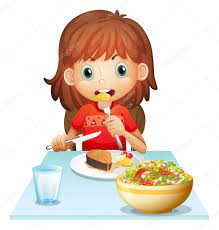 196Turdag Vi drar 9.307 Forming i Lekegrupper8Temadag og lekegruppr9Kristi himmelfartsdagBarnehagen er stengt.10 Lekegrupper ogVarmlunsj2013 TurdagVi drar 9.30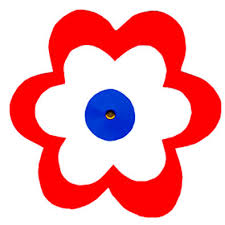 14 Forming i Lekegrupper15Temadag og lekegrupprHipp hurra for Alma H!16Vi går i 17 mai tog sammen med tjensås barnehage17 GrunnlovsdagenBarnehagen er stengt2120 2 pinsedag Bernehagen stengt21PlanleggingsdagBarnehagen er stengt22Temadag og lekegrupprHipp hurra for Nikolaj!23Vi går til turnhallen24 Lekegrupper ogVarmlunsj2227 Vi går på tur til Gårdsbarnehagen og koser med dyrene!Vi drar 9.3028Forming i Lekegrupper29Temadag og lekegruppr30Vi går til turnhallen31 Lekegrupper ogVarmlunsj